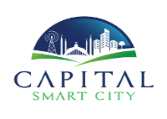 Capital Smart CityAPPLICATION FOR TAKING POSSESSION/CONSTRUCTION ON PLOT(VALID FOR SIX MONTHS) To:	   The Secretary	   Capital Smart CitySubject:   Possession / Construction on Plot				         MS No ____________Please demarcate my Plot No ___________ Street / Lane No __________, Sector _________, Block _______, Size ________, of Capital Smart city for construction. I have cleared my all dues up till installment no _________, and for remaining outstanding payments postdated (PD) cheques have been attached.AttachmentsMS letter &/or Allotment Certificate (Copies) 		Signature:___________________Affidavit							Name:       ___________________CNIC (Copy)						CNIC No: ___________________PD Cheques 						Date:         ___________________Fee / Charges payment Slips Part-IA Sum of Rs ____________ has been paid vide Receipt no _________ for the Possession of plot.All dues of Rs __________ upto installment no __________ have been paid by the applicant ________ Postdated (PD) cheques of Rs _______ of remaining installments from ________ to ___________ have been received and detached.A sum of Rs __________ has been received for other payments ________, _________,________.Updated Computer generated payment plan and NDC is attached.Finance Representative ________________			Manager Finance ______________Demarcation of the Plot has been completed and Sketch along with Survey Coordinates is on back side of this page.The said plot is ready for handing over of Possession and Construction.Possession may be handed over.Chief Surveyor __________________	          	 			OIC BCD______________ APPROVED / NOT APPROVEDDate:_______________	             					 Secretary______________Part-III will initiate construction work within the specified period (Six Months) from the date of taking over Possession.In case Construction work is not commenced within six months, then I will apply for taking re-possession before Construction.I am satisfied and certify that there is no encroachment and no services lines are passing through my plot.It is certified that I have read and understood the instructions and I undertake to comply these.Possession handed Over By _____________		Member Signature ________________ Part-IIIPaid Re-Possession fee of Rs ______________ Vide Receipt No _______________Possession Handed Over on _________________	Subsequent confirmed on____________ Chief Surveyor _______________________				OIC BCD______________Total Area of Plot _________________Sq ft (Standard, Excess/Short by __________________ Sq ft)Site CoordinatesLonger & Shorter SidesSketch